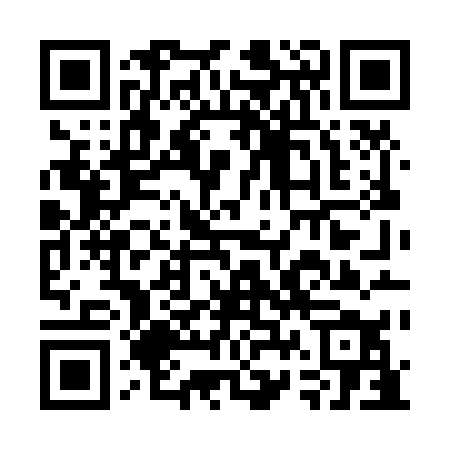 Prayer times for Three River Junction, Wyoming, USAMon 1 Jul 2024 - Wed 31 Jul 2024High Latitude Method: Angle Based RulePrayer Calculation Method: Islamic Society of North AmericaAsar Calculation Method: ShafiPrayer times provided by https://www.salahtimes.comDateDayFajrSunriseDhuhrAsrMaghribIsha1Mon3:525:441:285:359:1111:032Tue3:535:451:285:359:1111:023Wed3:545:451:285:359:1111:024Thu3:555:461:285:359:1011:015Fri3:565:461:285:359:1011:006Sat3:575:471:295:359:1011:007Sun3:585:481:295:359:0910:598Mon3:595:491:295:359:0910:589Tue4:005:491:295:359:0810:5710Wed4:015:501:295:359:0810:5611Thu4:035:511:295:359:0710:5512Fri4:045:521:295:359:0710:5413Sat4:055:531:295:359:0610:5314Sun4:075:531:305:359:0510:5215Mon4:085:541:305:359:0510:5116Tue4:095:551:305:349:0410:4917Wed4:115:561:305:349:0310:4818Thu4:125:571:305:349:0210:4719Fri4:145:581:305:349:0110:4520Sat4:155:591:305:349:0010:4421Sun4:176:001:305:339:0010:4222Mon4:186:011:305:338:5910:4123Tue4:206:021:305:338:5810:3924Wed4:226:031:305:338:5710:3825Thu4:236:041:305:328:5610:3626Fri4:256:051:305:328:5410:3527Sat4:266:061:305:328:5310:3328Sun4:286:071:305:318:5210:3129Mon4:306:081:305:318:5110:3030Tue4:316:101:305:308:5010:2831Wed4:336:111:305:308:4910:26